с. Кичменгский ГородокО внесении изменений в Положение о порядке управления и распоряжения муниципальным имуществом Кичменгско-Городецкого муниципального района В целях совершенствования порядка распоряжения муниципальным имуществом, руководствуясь ст. 21, 45 Устава Кичменгско-Городецкого муниципального района, Муниципальное Собрание района РЕШИЛО:1. Внести в Положение о порядке управления и распоряжения муниципальным имуществом Кичменгско-Городецкого муниципального района, утвержденное решением Муниципального Собрания Кичменгско-Городецкого муниципального района от 05.07.2010 № 98, следующие изменения:В пункте 5 раздела IX «Муниципальное учреждение»:- абзац 2 изложить в следующей редакции: «Продажа высвобождаемого имущества района, находящегося на праве оперативного управления у казенного учреждения, осуществляется с согласия органа местного самоуправления, исполняющего функции и полномочия учредителя муниципального учреждения, управления на основании постановления администрации района по цене не ниже рыночной, определенной независимым оценщиком. Договор купли-продажи высвобождаемого имущества, находящегося на праве оперативного управления у казенного учреждения, заключается путем проведения торгов в соответствии с гражданским  законодательством.».- абзац 4 дополнить предложением следующего содержания: «Продажа высвобождаемого особо ценного движимого имущества, недвижимого имущества находящегося на праве оперативного управления у бюджетного учреждения осуществляется на торгах, проводимых в соответствии с гражданским законодательством».- абзац 6 дополнить предложением следующего содержания: «Продажа высвобождаемого особо ценного движимого имущества, недвижимого имущества, закрепленного на праве оперативного управления за автономным учреждением осуществляется на торгах, проводимых в соответствии с гражданским законодательством». 2. Настоящее решение подлежит опубликованию в газете «Заря Севера», размещению на официальном сайте Кичменгско-Городецкого муниципального района, вступает в силу после опубликования.Глава района                                                                                      Л.Н. Дьякова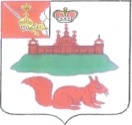 МУНИЦИПАЛЬНОЕ СОБРАНИЕКИЧМЕНГСКО-ГОРОДЕЦКОГО МУНИЦИПАЛЬНОГО РАЙОНАВОЛОГОДСКОЙ ОБЛАСТИМУНИЦИПАЛЬНОЕ СОБРАНИЕКИЧМЕНГСКО-ГОРОДЕЦКОГО МУНИЦИПАЛЬНОГО РАЙОНАВОЛОГОДСКОЙ ОБЛАСТИМУНИЦИПАЛЬНОЕ СОБРАНИЕКИЧМЕНГСКО-ГОРОДЕЦКОГО МУНИЦИПАЛЬНОГО РАЙОНАВОЛОГОДСКОЙ ОБЛАСТИРЕШЕНИЕРЕШЕНИЕРЕШЕНИЕот10.07.2017№378